APPLICATION FOR RESEARCH ALLOWANCE - 2023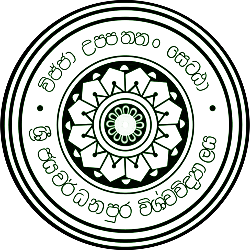 UNIVERSITY OF SRI JAYEWARDENEPURA(This application should reach to the Research Council,University of Sri Jayewardenepura on or before 08th December 2023)                              Name		: Rev./Prof./Dr./Mrs./Miss./Mr. …………………………………………………………………………Designation	: ………………………………………………………………………………………………………………………….Department/Library/Section: ……………………………………………………………………………………………………………Faculty		: ………………………………………………………………………………………………………………………….Telephone		: NIC No		: Employee No	: …………………………………..         		 Salary Code: ……………………………………..Mark (X) category/categories for which you are applying for Research Allowance for the year 2023Indexed Journal PublicationSelect the indexing service Web of Science - ISI	Elsevier SCOPUS	Emerald Insight                 Other Publications including 	                                   	Cabell’s International				       Research GrantsOther scholarly workPostgraduate SupervisionPostgraduate StudiesResearch works (See attachment I)Research ProposalProgress reportFinal ReportInnovation & Invention**https://ugc.ac.lk/attachments/2387_Establishment%20Circular%20No%2005-2014(iii).pdfTo be eligible for the research allowance for year 2023 provide evidence of the most relevant activity/activities mentioned in 1-7 above, which should be accepted to be published or published, to be performed or performed during 01.01.2023 to 08.12.2023. Please submit a letter from Deputy/Senior Assistant/Assistant Registrar of the Faculty of Graduate Studies for numbers 5 and 6 for postgraduate supervision/ postgraduate studies for 2023.(Please fill relevant activity only and attached the evidence)Category one - Indexed Journal Publication (Web of Science – ISI, Elsevier SCOPUS, Emerald Insight)AcceptedPublished       Date of Acceptance/ Publication: - …………………………………(If yes, you are entitled to claim the research allowance for the published year and another two consecutive years. Attach the letter issued by the research index journals.)Category two - Other Publication/s (non–Indexed Journal publication/ symposium /conference/ technical session paper, abstract or poster)AcceptedPublished       Date of Acceptance/ Publication /Presentation: - …………………………………………(For a publication that is ‘Accepted’ and accordingly research allowance claimed for this year, a re-claim for the same publication cannot be made when it is ‘Published’ in the next year.)Category three - Research Grants   	(3.1) Have you received a research grant from an international organization/an approved	funding body in Sri Lanka /University grant and commenced activity?	Grant details	: -……………………………………………………………………………………………………………………...	Funded by	: -   ……………………………………………………………………………………………………………………(4)  Category four - Other scholarly work(4.1) Have you completed /produced/ published any of the following academic work during theYear 2023?(If any such publication is considered suitable by the Dean/Librarian and Vice-Chancellor and approved by the Research Council of the University of Sri Jayewardenepura, you will be eligible for the allowance from January 2023 to December 2023).(5) Category   five - Postgraduate Supervision(5.1) Are you supervising or intending to supervise postgraduate students engaged in clinical or research work? (6) Category Six - Postgraduate Studies(6.1) Are you registered for a postgraduate degree with a research component?		(7) Category Seven - Research Proposals/Research activities on leaveAre you on study leave or sabbatical leave and engaged in research work or any work as mentioned in 1 to 7, locally or abroad?Have you submitted a research proposal to obtain the research allowance 	         in 2021 or 2022?Title of the above research proposal:  …………………………………………………………………………………………	 ……………………………………………………………………………………………………………………………………………………If yes Have you published the research findings based on your 2021/2022 proposal?	              (If you have published, please submit the relevant publication with this application.)If you have not published as at 31.12.2022, please give your reasons for the continuation during the year 2023 and submit a brief progress report.(If the given reason is accepted by the Research Council you will be eligible to receive the allowance, from January 2023 to December 2023).I hereby certify that the details furnished above are accurate and true.………………………………………………			……………………………………………………….	        Date						Signature of Applicant(8.0) Forwarded through the Head of the Department Department of…………………………………………………….,	 Faculty of ……………………………………………………………………………………………			…………………………………………………………..	        Date					 Signature of Head of the DepartmentRecommendation of the Dean of the Faculty/Registrar/Bursar/LibrarianRecommended / Not Recommended…………………………………………………			…………………………………………………………..	        Date					Signature of Dean/Registrar/Bursar/Librarian Recommendation of the Sub Committee of the Research CouncilRecommended / Not Recommended…………………………………………………			…………………………………………………………..	        Date							Signature Recommendation of the Vice Chancellor Recommended / Not Recommended…………………………………………………			…………………………………………………………..	        Date							Signature Only for office useSubmitted to the Research Council of the University of Sri Jayewardenepura. …………………………………………………				        Date			Approved at the ………… Research Council of the University	…………………………………………………			…………………………………………………………..	        Date					Signature of the Administrative Officer(Attachment I)Research ProposalPART AGeneral informationPrincipal investigator	: (Rev./Prof./Dr./Mr./Ms.)…………………………………………………………….Co-investigators		:…………………………………………………………………………………………………….Title of the project	:…………………………………………………………………………………………………….Executive summary of the project		:…………………………………………………………………………………………………….Expected date of the commencement of the research		:…………………………………………………………………………………………………….Expected End date of the study		:…………………………………………………………………………………………………….Expected Outcome	:…………………………………………………………………………………………………….PART BDetails of the Project ProposalTitleIntroduction Literature review Significance of the study Objectives of the study MethodologyExpected Outcomes of the StudyTime frame Budget estimationReferencesOfficialMobileAcademic workDate of PublishediReview articleiiEditorialiiiCase reportivLetter to the editorvDebating documentviText bookviiResearch thesisviiiAny other creative work (Ex. Drama, Music etc.)